Spett.le Primo Circolo Didattico “SANSEVERINO” Via Ciccone, 18 - 80035 Nola - NApec :naee15300c@pec.istruzione.itc.a. DIRIGENTE SCOLASTICO  Piano di Sorrento,  29 03 2022 			Documento	: lettera Protocollo	: MT/ab/clioff/088Invio		:  raccomandata a manoOGGETTO : PROPOSTA  CONSULENZA E ASSUNZIONE DI RESPONSABILITA’  DPO PREMESSA :Con il Regolamento Europeo 2016/679 ( GDPR ) è stata disposta (Art.37)  la introduzione  di un DPO (Data Protection Officer, in italiano Responsabile della Protezione Dati).  A partire dal 25 maggio 2018. Il DPO è obbligatorio in ogni ente pubblico o privato che abbia nei suoi database informazioni sensibili di cittadini europei ed all’inadempienza verso tale obbligo è collegato un regime sanzionatorio tanto elevato quanto l’interesse del legislatore nei confronti di tale, fondamentale, figura .Questo ruolo è sempre più spesso coinvolto nelle dinamiche scolastiche soprattutto negli ultimi mesi. Perché se da un lato è vero che ci si è mossi ben prima della pandemia sul fronte della privacy, dall’altro è anche evidente che la vigorosa virata verso la didattica a distanza ha centuplicato dalla sera alla mattina l’importanza del DPO scolastico.
La mole di dati sensibili trattati è infatti aumentata esponenzialmente. Inoltre, poiché ogni attività scolastica si è trovata a dipendere necessariamente da strumenti online di terzi (es.  Google Meet, Teams, Zoom Edmodo…), il controllo sul trattamento dei dati è diventato una materia ben più intricata.Per quanto la responsabilità ultima in materia di privacy spetti alla singola istituzione e, dunque, al dirigente scolastico, il DPO gioca ormai un ruolo fondamentale. Nel suo operato, i principali riferimenti normativi sono:Le linee guida del MIUR per la Didattica Digitale Integrata, adottate con D.M. n. 89 del 7 agosto 2020Il provvedimento dell’Autorità Garante per la protezione dei dati personali del 26 marzo 2020Le linee guida del gruppo di lavoro congiunto MIUR-Ufficio del GaranteTanto premesso lo scrivente propone la propria candidatura  alla nomina nel  ruolo essendo in possesso delle caratteristiche professionali e titoli necessari ( allegato curriculum vitae ) oltre un’approfondita conoscenza di codesto Istituto Scolastico e della sua organizzazione acquisita nel corso di una ultra decennale presenza in occasione di forniture servizi di alto valore tecnologico.
L'attività proposta consiste nell'assunzione del ruolo di D.P.O. e nel fornire, inizialmente, una valutazione dell'esistenza. della completezza e correttezza degli adempimenti effettuati in materia di trattamento  e sicurezza dei dati. fornendo un report che evidenzi il relativo grado di conformità o di parziale o totale non conformità e nell'attività di supporto per l'adeguamento al Regolamento Europeo 679/2016 compresa l'attività di verifica e aggiornamento dci regolamenti in materia dei provvedimenti di designazione dei Responsabili del Trattamento e degli incaricati e la stesura dci registro dei trattamenti. Il ruolo di D.P.O. garantirà lo svolgimento  delle seguenti attività: Analisi dell'organizzazione e dei livelli di adempimento delle normative così acquisito : •	Verifica tramite periodici incontri in Istituto  redigendo un verbale delle attività svolte; •	N. 3 audit annuali (verifiche) presso la sede dell’ Istituto ; •	Supporto per l'adeguamento organizzativo e tecnologico dell'Istituto ai sensi della normativa vigente in materia di sicurezza dei dati; •	Politiche da adottare per la sicurezza dci dati personali, definendo una road-map in base alte priorità / rischi e bilanciare in funzione delle disponibilità economiche dell'Istituto; •	Analisi per la stesura/aggiornamento delle "Misure minime di sicurezza ICT" dell 'aprile 2017, 	circolare Agid n.2/20 17; Preliminare verifica dell' applicazione  dei requisiti al Regolamento UE 679/2016 (GDPR)  all'interno dell'Istituto e azioni necessarie per conseguire la conformità legislativa attraverso: •	Aggiornamento della valutazione dei rischi legati alla sicurezza dei dati personali; •	Aggiornamento/Redazione Trattamento dei rischi relativi alla sicurezza dei dati personali; •	Aggiornamento/Redazione per l'Assegnazione di ruoli compiti e responsabilità: •	Verifica/Aggiornamento Obiettivi per la sicurezza dei dati personali e pianificazione per conseguirli.Produzione e  consegna di una parte documentale (Sistema Gestionale) costituita da: • 	Manuale di gestione ai sensi del GDPR, aggiornando quello preesistente; • 	Funzionigramma con la Nomine degli incaricati/Responsabili • 	Mappatura dei locali dove presiedono i dati, sia cartacei che digitali; Interfacciamento con l'Amministratore di Sistema per la verifica dei relativi adempimenti: Aggiornamento dell 'inventario, verifica delle policy di sicurezza: • 	Aggiornamento del Registro delle attività di trattamento unitamente al Titolare/Responsabile del trattamento dei dati • 	Aggiornamento  dell'Analisi dei rischi, sia in termini di misure da adottare/adottate che in termini di monitoraggio delle contromisure adottale; • 	Collaborazione con il Titolare/Responsabile del Trattamento dei dati • 	Aggiornamento della Modulistica. Inoltre, così come previsto dal Regolamento all 'art.39 par.I in piena autonomia e indipendenza si  attueranno le seguenti attività: •	informare e fornire consulenza (telefonica o digitale) al Titolare del trattamento o al Responsabile del trattamento nonché ai dipendenti che eseguono il trattamento in merito agli obblighi derivanti dal presente regolamento; •	sorvegliare l'osservanza del Regolamento, di altre disposizioni dell'Unione o degli Stati membri relative alla protezione dei dati nonché delle politiche del titolare del trattamento o del responsabile dci trattamento in materia di protezione dei dati personali. compresi l'attribuzione delle responsabilità, la sensibilizzazione nonché’ la formazione del personale che partecipa ai trattamenti e alle connesse attività di controllo; •	fornire, se richiesto, un parere in merito alla valutazione d'impatto sulla protezione dei dati e sorvegliarne lo svolgimento ai sensi dell'articolo 35 del Regolamento;•	cooperare con l'autorità di controllo; •	fungere da punto di contatto perl 'autorità di controllo per questioni connesse al trattamento tra cui la consultazione preventiva di cui all'articolo 36 del Regolamento, ed effettuare. se dei caso consultazioni relativamente a qualunque altra questione. NOTE TECNICHE ED ECONOMICHE  OGGETTO DELL’INCARICOAssunzione della responsabilità e del  ruolo di D.P.O da parte della European Digital Services di Michele Tessitore  .PERIODO DI PRESTAZIONE E FATTURAZIONE La fatturazione del servizio prestato sarà effettuata entro il mese successivo della scadenza  annuale, in caso di contratto pluriennale pro rata ad ogni scadenza annuale .
Qualsiasi decisione circa il prolungamento del primo contratto dovrà essere formalizzato con un nuovo accordo contrattuale; l’apposizione del termine di esecuzione della prestazione non costituisce deroga espressa o rinuncia alla facoltà di recesso unilaterale dal contratto da parte della Scuola  ai sensi dell’art. 2227 del Codice Civile. SVOLGIMENTO DELL’INCARICOL’ European Digital Services di Michele Tessitore   agirà in piena autonomia, senza alcun vincolo di subordinazione ed inserimento stabile nell’organizzazione di questa scuola pertanto sceglierà in autonomia le modalità tecnico-operative per adempiere la prestazione.Qualsiasi dato o informazione del quale venga a conoscenza nell’esecuzione del suo incarico, riveste carattere di riservatezza, European Digital Services di Michele Tessitore  pubblicherà solo ed esclusivamente notizie pervenute tramite posta scolastica.COMPENSOIl compenso richiesto (omnicomprensivo )  è così proposto :CONTRATTO ANNUALE 	€. 800,00CONTRATTO BIENNALE 	€.1.600,00CONTRATTO TRIENNALE 	€. 2.250,00Operazione effettuata ai sensi dell'articolo 1 commi da 54 a 89 art. 1 della Legge n. 190 del 29 dicembre 2014""Prestazione non soggetta a ritenuta d’acconto ai sensi del comma 67 art. 1 della Legge n. 190 del 29 dicembre 2014”.Ringraziando per l’attenzione e fiducioso in una determina di incarico mi confermo a disposizione per ogni altra necessità e/o informazione sia necessaria.Cordiali saluti 		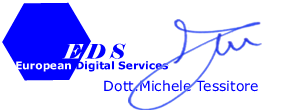 CURRICULUM VITAE INFORMAZIONI PERSONALI Nome 		         TESSITORE MICHELE Indirizzo 		C.so ITALIA 125 PIANO DI SORRENTO 80063 - NAPOLI Telefono 		081 5321966 - 3357326840 E-mail 		michele.tessitore@libero.it – michele.tessitore@pec.it Nazionalità 		italiana Data e luogo di nascita 		21 02 1958 – NAPOLI cod. fiscale 		TSSMHL58B21F839Z ESPERIENZA LAVORATIVA • Date	2021 -2022 • Datore di lavoro 	impresa individuale 	 	 	DPO presso secondo circolo Didattico Poggiomarino, Istituto Alberghiero “Ugo Tognazzi “ Pollena  
consulente GDPR a imprese ed enti ( oltre 100 ( cento))
gestione piattaforme di didattica a distanza 
produzione e gestione di siti web scolastici a norma 
produzione di applicazioni web based• Date 	2016-2021 • Datore di lavoro 	PC SOLUTION SRL • Tipo di azienda	produzione software  gestionale – applicazioni web based, siti internet - consulenza tecnica – realizzazione di progetti complessi • Tipo di impiego 	direttore tecnico commerciale – analista Software • Mansioni e responsabilità 	controllo di gestione, gare di forniture a Enti, Università e Scuole analisi di fattibilità  laboratori didattici multimediali, formazione docenti  
verifica e controllo sulla produzione, manutenzione ed implementazione di siti scolastici a norma
dal 2019 consulenza e formazione alle aziende della Pc Dealer srl ( oltre 150 ) relativamente al  GDPR 679/2016.
negli ultimi due anni 2020 -2021, conseguentemente alle note vicende sanitarie, ho dato particolare rilievo all’attività di implementazione ,gestione, manutenzione e formazione ai docenti sull’ uso  di piattaforme scolastiche 	( G- suite e Teams) • Date 	2004 - 2016 • Datore di lavoro 	PC DEALER SRL• Tipo di azienda 	produzione software  gestionale – siti internet - consulenza a Enti e Imprese • Tipo di impiego 	direttore tecnico commerciale • Mansioni e responsabilità 	realizzazione di soluzioni informatiche gestionali 
analista software del team di sviluppo e produzione occupandomi dell'analisi e delle richieste delle organizzazioni pubbliche e private clienti e della distribuzione dei carichi di lavoro per le attività riguardanti l'area di competenza del gruppo da me coordinato, mi occupo di progetti complessi dove l‘interazione con il cliente e l'esatta e concreta risposta ai suoi bisogni determina il successo del lavoro. 
Svolgo attività di Business Development per il mercato dei sistemi di identificazione, laboratori didattici e linguistici e-learning e utilizzo di nuove tecnologie in ambienti didattici.
Mi occupo con specifico interesse di  gare scolastiche di PON e FESR seguendo con il mio staff l’iter completo dalla partecipazione al gara , alla consegna , installazione e collaudo • Date 	2002 – 2004 • Datore di lavoro 	SCA PEUGEOT srl  • Tipo di azienda 	concessionaria automobilistica Peugeot • Tipo di impiego 	Direttore Commerciale  • Mansioni e responsabilità 	Analisi e controllo commerciale e implementazione e manutenzione di procedure informatiche. Forte di un back ground di Programmatore Senior ho realizzato le procedure necessarie per la conversione del database in SQL Server e fornito supporto e competenze nella gestito della ethernet ed extranet aziendale • Date 	2000 – 2002 	• Datore di lavoro 	AUTOPRIMA SRL • Tipo di azienda 	concessionaria automobilistica  Peugeo• Tipo di impiego 	Direttore Commerciale  • Mansioni e responsabilità 	Analisi e controllo commerciale e implementazione e manutenzione di procedure informatiche • Date 	1997-2000 • Datore di lavoro 	SAEM S.p.A • Tipo di azienda 	produzione batterie per auto • Tipo di impiego 	Direttore Commerciale  • Mansioni e responsabilità 	Controllo di gestione e responsabile sistemi.
Lavoro Presso la sede principale di Monza e seguo il sistema informativo della fabbrica di Casalnuovo in Napoli su applicazioni RPG • Date 	1990 - 1997 • Datore di lavoro 	ECHO TRADE ITALIANA SRL• Tipo di azienda 	Sviluppo e produzione software su hardware proprietario• Tipo di impiego 	programmatore senior • Mansioni e responsabilità r	personalizzazione di procedure informatiche 
installazione assistenza alle aziende clienti • Date 	1981 -1990 • Datore di lavoro 	SAICO SPA • Tipo di azienda 	Fabbrica Italiana di Mainframe e Computer • Tipo di impiego 	Tecnico commerciale • Mansioni e responsabilità 	realizzazione di procedure informatiche, vendita e  installazione assistenza alle aziende clienti AUTOVALUTAZIONE LIVELLO EUROPEO Comprensione	parlato	scritto	ascolto 	lettura	 • Inglese Tecnico	buono 	buono 	buono 	buono 	 • Francese 	buono 	buono 	buono 	buono FORMAZIONE 		  1986 • Titolo 		Laurea in Economia conseguita con lode Presso la FacoltàmFederico II° di Napoli CORSI E SEMINARI E CERTIFICAZIONI DI COMPETENZA INFORMATICA 21 04 2011 		- Attestato di partner certificato per il recupero dati 
Società Kroll Ontrack 12 1 2008 		- Corso Net. 5 
Societa: Solid Quality Learning 
Due giornate di formazione su Linq e .Net Framework 3.5 11 1 2008 		- Corso Net.5 
Società: Solid Quality Learning 
Due giornate di formazione su: Design Pattern, Testing Applicazioni 11 1 2008 		-Microsoft Days 08 
Societa: Microsoft 
Argomenti trattati: IE8, Linq, Silverlight, Dynamic Data. 06 1 2007 		-Corso SQL Server 2005 		Società: Solid Quality Leaming 
Due giornate di formazione su Service Broker 05 1 2007 		- Corso SQL SeRVER 2005 
Società: Solid Quality Learning 
Due giornate di formazione su T-SQL (indici ed ottimizzazione query) 15 09 2005 		-Attestato e autorizzazione per corsi ed esami alla progettazione di impianti complessi ed Esperto validatore per le procedure di guasti in garanzia
Società : Olidata SpA6 07 04 2008 		-Dichiarazione di competenza tecnica Installazione hw e sw di laboratori didattici e linguistici 
Società : ALLIS SPA 02 03 2005 		-Certificato di completamento del corso IBM Think Vantage Technologies Cabling & Wireless Series HW 
Società : IBM –Lenovo 02 03 2005 		-Certificato di completamento del corso IBM Think Vantage Technologies OS SW 
Società : IBM –Lenovo 03 1 2005 		- Tour di migrazione da ASP ad ASP.NET 
Società: Microsoft 
Argomenti trattati: Analogie e differenza tra ASP ed ASP.Net, migrazione della applicazioni ASP nella piattaforma .Net 11 1 2003 		- Yukon, Longhorn e Whidbey 
Società: Microsoft 
Argomenti trattati: Le nuove funzionalità del successore di SQLServer, del successore di Windows XP ed il nuovo ambiente di sviluppo .Net 7 10 1 2003 		- Macromedia RoadShow 2004 
Società: Macromedia 
Argomenti trattati: Le nuove funzionalità di Dreamweaver, Fireworks e Flash MX 2004 10 1 2002 		- E-Leaming 
Società: Macromedia 
Argomenti trattati: realizzazione di un'applicazione per l'e-learning con Dreamweaver 02 1 2002 -		 E-Leaming: problemi e vantaggi 
Societa: SIAM e Politecnico di Milano 
Argomenti trattati: le principali problematiche relative all'e-learning, i possibili benefici e, come studio di caso, il METID del Politecnico di Milano e le Lauree on-line 03 1 2001 		- Building an enterprise wide web 
Società: Hewlett Packard 
Argomenti trattati: realizzazione delle intranet aziendali (con applicazioni per sistemi basati su Linux Apache e Tomcat) CAPACITÀ E COMPETENZE 	Linguaggi di Programmazione 	Conoscenza dei linguaggi : 	C# - 4 anni, Asp - 8 anni, Asp.Net - 3 anni, 8 SQL – 8 anni, C++ - 6 anni, C - 8 anni, Visual Basic / VBA - 8 anni, XML 1 XSL, ActiveX 1 OLE Automation, COM, HTML / DHTML / CSS / JavaScript / VBScript / HTA , Oracle Stored Procedures, Auto Lisp (per AutoCAD), CA-Clipper, Turbo Pascal, Assembler x86 (utilizzato saltuariamente). 		Buona conoscenza dei diversi paradigmi di programmazione, della teoria dei linguaggi e dei principali linguaggi di programmazione. [Provengo dalla generazione del vecchio MS-DOS :-) 1. Predilezione per la programmazione orientata agli oggetti (OOP). Buona comprensione di analisi dati (Modelli EntitàRelazioni). Tendenza all'apprendimento rapido delle nuove tecnologie. Costante impegno nell'aggiornamento professionale: libri, corsi, articoli, riviste, forum informatici. AMBIENTI DI SVILUPPO SOFTWARE 		.NET Framework, C#, VB / VB.Net, XML, Web Services, WebDav, WSS (Windows SharePoint Services), ADO/ADO.Net, Multithreading, SOX Accelerator, IIS/PWS, TCPIIP, FTP, Oracle 8i, SQL-Server, MS Access, LDAPIADSI, MVC++ 6.0 (MFC, ATL, Win32 API), CDONTS, ODBC, DAO, TOAD, Oracle SQL *Plus, Erwin, MSSQL Query Analyzer, Ethereal, Crystal Reports, Borland C++ 5.0(OWL)/4.5/3.1, MS Visual Studio, MTS, MS IE, Netscape Communicator, PDFIFDF, Paint Shop Pro, Adobe Acrobat/Photoshop, AutoCAD 10-14l2000, PcANYWHERE, Norton Utilities, buona conoscenza della suite MS Office (sia come utente che per sviluppo di macro/applicazioni). Autorizzo il trattamento dei dati ai sensi del GDPR 679/16 limitatamente agli scopi per cui si trasmette 